Сценарий осеннего праздника для младшей группы  «Вот и осень к нам пришла»Под Осеннюю песню дети входят в зал, останавливаются около воспитателя.Ведущая: По лесным тропинкам ходит-бродит осень.Ходит величаво возле стройных сосенХодит по тропинкам осень не спешаСлышите, как листики вокруг нас шуршат?Ребята! Посмотрите как красиво сегодня в нашем музыкальном зале. Мы сегодня празднуем с вами красивый праздник: праздник осени. Я приглашаю вас в путешествие в осенний, сказочный лес. Давайте поедем туда на поезде?Дети выстраиваются паровозиком.Выполняется игра: паровозВ конце игры дети рассаживаются на свои места.Вед. Ах! Какое это чудо: лес осенний, золотойИ летают отовсюду листья пестрою гурьбой.Ребята. Давайте Осень дружно позовем?Осень! Тебя мы в гости ждем!Все: Осень! Тебя мы в гости ждем!Звучит музыка Вивальди Осень. Появляется Осень.Вы обо мне? А вот и я! Привет осенний вам, друзья!Вы рады встретиться со мной?Вам нравится наряд лесной?Осенние сады и парки?Я пришла на праздник к вам петь и веселиться!И хочу со всеми здесь крепко подружиться!Будем мы с ребятами весело плясатьС листьями осенними будем мы играть!(пока осень читает слова – ведущая раздает детям осенние листочки для танца)Танец с листочкамиОсень: какие вы ребята молодцы! Давайте теперь все листочки соберем в корзину. (под музыку дети собирают листочки в корзинку.)Ведущая: Дорогая Осень! А наши ребята подготовили для тебя подарок – осенние стихи!Осень: Что ж, я с удовольствием их послушаю! Выходите….Стихи про осень 3 шт.Раздается стук в дверь.Вед: Ребята! Вы слышите? Кто-то стучит? Кто то в гости к нам пришел. Давайте посмотрим на нашего гостя?Под музыку в зал забегает девочка-дождинка (девочка из старшей группы). Танцует.Останавливается на середине зала.ДОЖДИНКА: Здравствуйте дорогие ребятишки, девчонки и мальчишки!Я дождинка-хохотушка! Я – осени подружка! Как чудесен мой наряд,Всюду капельки висят,Потому что дождь и я – старые друзья.Вед. Что ж дождинка, оставайся! Вместе с нами развлекайся!Дождик с нами тоже дружен, все мы знаем-дождик нужен!Осенью часто идет дождь. А я предлагаю всем превратиться в капельки дождинки!Дождинка: а у меня и дождики волшебные есть! Давайте с ними танцевать!Вед: Дождь дождь-веселей, лей-лей не жалей, кап-кап на кусты, на деревья и цветы!Малышам раздают султанчики по 2 какждому ребенку.Дети поют песню Дождикмуз. М. Парцхаладзе сл. Н. Соловьева.После песни султанчики собираем в корзинку.Ведущая: А сейчас ребята давайте поиграем в веселую игру: солнышко и дождик.И ты дождинка с нами поиграй. У меня в руках большой зонт. Мы с вами сейчас внимательно слушаем музыку, когда музыка радостная – это значит что светит солнышко – мы с вами будем гулять.Когда музыка закончится и пойдет дождь мы с вами все должны спрятаться под зонтик! Итак! НачинаемИгра солнышко и дождик.Дождинка: Капал дождик на траву, на деревья и листву.Наших деток не догнал – рассердился - пересталВы чудесные ребята, я скажу вам честно,Веселиться было с вами очень интересно!Ну а мне домой пора. Мама-тучка ждет меня.Зонтик и дождинки оставляю яИ прощаюсь с вами – до, свидания!Дождинка уходит.Вед. Дождинка убежала. Что-то грустно стало. Может мы в ладоши хлопнем? Может ножками притопнем? Потанцуем?Танец ножек и ладошекОсень: А сейчас, ребята, я совершу для вас настоящее чудо! Превращу вас в лесных жителей и мы с вами будем танцевать! Раз, два, три – все ребятишки стали зайчишки!Исполняется пляска «Веселая зарядка»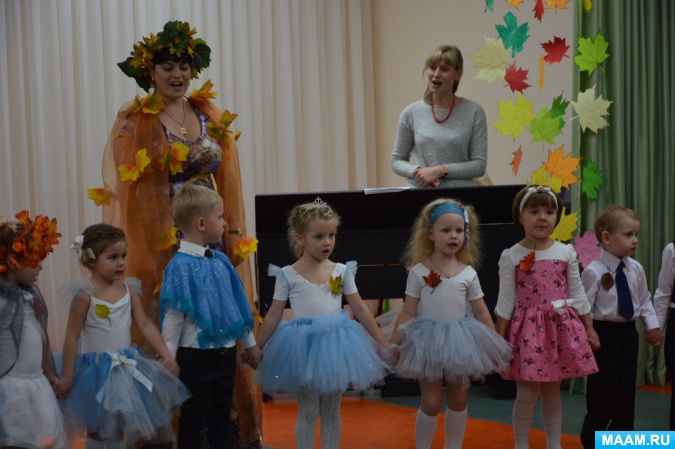 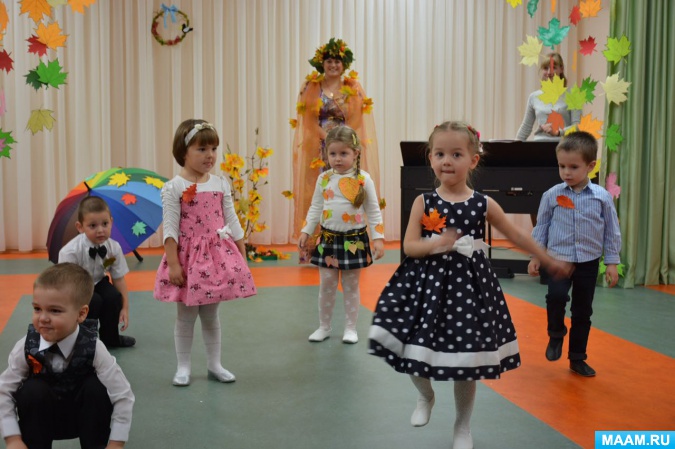 